PREDSEDA NÁRODNEJ RADY SLOVENSKEJ REPUBLIKYČíslo: CRD-2366/2014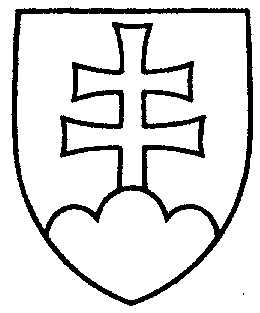 1334ROZHODNUTIEPREDSEDU NÁRODNEJ RADY SLOVENSKEJ REPUBLIKYz 9. decembra 2014o pridelení návrhu zákona, podaného poslancom Národnej rady Slovenskej republiky na prerokovanie výboru Národnej rady Slovenskej republiky	N a v r h u j e m	Národnej rade Slovenskej republiky	A.  p r i d e l i ť	návrh poslanca Národnej rady Slovenskej republiky Miroslava KADÚCA na   vydanie  zákona,   ktorým    sa  mení a dopĺňa zákon č. 586/2003 Z. z. o advokácii a o zmene a doplnení zákona č. 455/1991 Zb. o živnostenskom podnikaní (živnostenský zákon) v znení neskorších predpisov v znení neskorších predpisov (tlač 1324), doručený 2. decembra 2014	na prerokovanie	Ústavnoprávnemu výboru Národnej rady Slovenskej republiky	B.  u r č i ť	a) k návrhu zákona ako gestorský Ústavnoprávny výbor Národnej rady Slovenskej republiky,	b) lehotu na prerokovanie návrhu zákona v druhom čítaní v gestorskom výbore
do 32 dní od prerokovania návrhu zákona v Národnej rade Slovenskej republiky v prvom čítaní.Peter   P e l l e g r i n i     v. r.